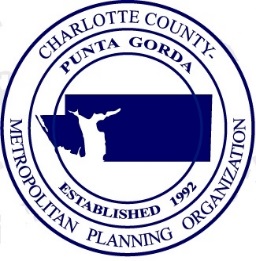 		 - PUNTA GORDAMETROPOLITAN PLANNING ORGANIZATIONMINUTES OF THE JULY 18, 2018 TECHNICAL ADVISORY COMMITTEE (TAC) MEETING MEMBERS ATTENDINGMitchell Austin, City of Punta Gorda Linda Sposito, City of Punta Gorda Public WorksMatt Trepal, Charlotte County Community Development Venkat Vattikuti, Charlotte County Public WorksJerry Mallet, Charlotte County Emergency ManagementDon Scott, Lee County MPORich Kolar, Charlotte County Transit DivisionADVISORY MEMBERSD’Juan Harris, FDOT Liaison MEMBERS ABSENTSgt. Tom Scott, Charlotte County Sheriff’s OfficeRichard Duckworth, Charlotte County Public SchoolsEarl Hahn, DeSoto CountyVacant, Southwest Florida Regional Planning Council (SWFRPC)Ron Ridenour, Charlotte County Airport Authority Kay Tracy, Charlotte County Economic DevelopmentChris Whittaker, City of North Port Planning and ZoningOTHERS IN ATTENDENCEGary Harrell, MPO StaffLakshmi N. Gurram, MPO StaffNed Baier, Jacobs Engineering, Inc.Mike Koenig, Charlotte County Community ServicesRavi Kamarajugadda, Charlotte County Public WorksLiz Hardaway, Charlotte SunCall to Order & Roll CallVenkat Vattikuti, TAC Vice- Chair, called the meeting to order at 9:50 A.M.  The roll call was taken using a sign-in sheet.  Public Comments on Agenda ItemsThere were no public comments on agenda items. Chair’s Report Venkat Vattikuti had nothing to report. Florida Department of Transportation (FDOT) ReportD’Juan Harris stated that FDOT’s FY 2020-2024 Draft Tentative Work Program is being developed and is expected to be released  for public review during the week of October 15-19, 2018.  He noted all materials related to the Work Plan will be available for review on the FDOT website during that week.  Consent Agenda:Approval of Minutes: April 18, 2018 MeetingFY 2018/2019 Unified Planning Work Program – Task 8 - Transit &              Transportation Disadvantaged (TD) Planning AmendmentAt this point the gavel was passed to TAC Chair Mitchell Austin Linda Sposito made a motion to approve the Consent Agenda.  Rick Kolar seconded the motion. The Motion was carried unanimously. Statewide Transportation Performance Measures Targets/ Transportation Asset Management Plan (TAMP)Lakshmi Gurram reviewed past action the MPO Board took to adopt Safety Performance Measures (PM1) to meet new Federal Highway Administration (FHWA) requirements. He noted that FHWA has established an additional set of performance measures for Pavement and Bridge (PM2) and system performance for the National Highway System (NHS) and freight (PM3).  FDOT’s initial performance measures targets for PM2 and PM3 targets had been recently released.  He stated that based on guidance from FHWA, FDOT will make risk‐based decisions from a long‐term assessment of the National Highway System (NHS), and other public roads included in the plan.  MPOs have until November 16, 2018, to accept the FDOT targets, or develop their own targets.  MPOs are required to include a narrative description into the MPO’s Transportation Improvement Program (TIP) of the Bridge and Pavement measures and system performance, freight, and anticipated effects the projects will have collectively on meeting these targets.  He observed that the Long-Range Transportation Plan (LRTP) will also need to include narratives on the performance measures, either by the next major update or when/if the current LRTP gets amended after July 2018.Venkat Vattikuti recommended to include Congestion Mitigation and Air Quality (CMAQ) under PM 3 should an opportunity for funding opens under that categoryVenkat Vattikuti made a Motion to recommend that the MPO Board adopt FDOT’s Initial Targets for Pavement and Bridge measurements (PM2) and system performance and freight (PM3).  Linda Sposito seconded the motion. The Motion was carried unanimously.FY 2018/2019 – FY 2022/2023 Transportation Improvement Program (TIP) Roll-Forward AmendmentGary Harrell stated that the State’s Fiscal Year ended on June 30, 2018, and most projects scheduled in the current year of the Transportation Improvement Program (TIP) commence work in that current year.  Mr. Harrell noted it is sometimes necessary to defer the commencement of work beyond the current year of the approved TIP.  When this happens projects that did not get authorized by June 30, 2018 require a TIP Amendment to “roll-forward” these project phases into the first year of the new TIP.  MPO staff has received a request from the Florida Department of Transportation (FDOT) to amend the Charlotte County-Punta Gorda FY 2018/2019 - FY 2022/2023 Transportation Improvement Program (TIP) to roll-forward projects into the new TIP.Venkat Vattikuti made a Motion to recommend that the MPO Board amend the Charlotte County-Punta Gorda MPO’s Transportation Improvement Plan (TIP) for 2018/2019-FY 2022/2023 adding roll-forward projects that could not be obligated during the State’s fiscal year ending June 30, 2018.  Linda Sposito seconded the motion. The Motion was carried unanimously.2018 Transportation Regional Incentive Program (TRIP)Gary Harrell stated that to be eligible for TRIP funding, regional transportation areas must be established by interlocal agreements; a network of regional roadways must be identified; and regionally significant projects must be prioritized by the regional entity.  Per the Interlocal Agreement for Joint Regional Transportation Planning and Coordination between the Sarasota/Manatee Metropolitan Planning Organization and the Charlotte County-Punta Gorda Metropolitan Planning Organization, the MPO Directors have established a Joint TRIP Project List for Charlotte County-Punta Gorda and the Sarasota/Manatee MPOs.  He stated that Burnt Store Road (Phase II) is the Number Two Project Priority on the Joint TRIP Project List.  The Sarasota/ Manatee MPO adopted the Joint TRIP Project list at its June 18, 2018 MPO Board meeting.   He mentioned that Burnt Store Rd Phase - II is the number one for the Charlotte County and requested $5 million. He informed that the Charlotte County did well when in the previous years and are ahead compared to Sarasota-Manatee MPO.Venkat Vattikuti made a motion to recommend the MPO Board approve the 2018 Transportation Regional Incentive Program (TRIP) Project Priority List, Charlotte County-Punta Gorda MPO- Sarasota/Manatee MPO Linda Sposito seconded the motion. The motion was carried unanimously.9. Charlotte County Regional Bicycle-Pedestrian Master Plan – Final DraftLaks Gurram introduced Ned Baier from Jacobs Engineering, Inc Project Manager for the Bike-Ped Master Plan. Ned Baier He stated the Plan began in late August 2017 and will be completed and adopted by the MPO Board by the end of July 2018. The consultant team is working closely with the Steering Committee which includes staff of the MPO, Charlotte County and the City of Punta Gorda.   Mr. Baier noted the Steering Committee reviewed the Draft presentation and recommended the Consultant prepare the Draft – Final plan meeting for today’s July 18, 2018 meeting. He stated that the MPO Board will review and consider adoption of the Plan at their July 30, 2018 meeting.  During the presentation the Consultant highlighted a number events including Goals, Design Guidelines and recommendations of the projects/policies that can be implemented and included in the local Comprehensive plans. He noted   the Vision and Goals have driven the development of the Plan reflecting input from the project scope, staff, Project Steering Committee, MPO committees and Board, and the public. He reviewed the four (4) public workshops and noted that 425 comments were received from an on-line social media tool “Wiki-Maps. He briefed the various sources of funding and noted the costs and projected methods of funding the Plan.  Mr. Baier described the various projects were organized by geographic segments of Charlotte County (West, Mid, and South) with related time-frames.Mitchell Austin made few generalized comments on the status of project and mentioned that a fine refinement is required not only on the presentation slides but also on the Executive Summary and Implementation Plan. He also mentioned a financial plan of the Bike-Ped master plan should have more detailed information on how these projects will be funded.Gary Harrell responded to a question Venkat Vattikuti has regarding a deadline to adopt the plan. He mentioned that the Plan is scheduled to be completed in December 2018 but there is no hard deadline.  He also mentioned that the Consultant may not require 3 months to complete the project.  Mike Koenig mentioned that the County is not anticipating presenting the plan to the County Commissioners until October 2018.Venkat Vattikuti made a motion with the understanding that the Plan would continue to be refined and finalized leading to Plan adoption by the MPO Board at their October 29, 2018 meeting. Don Scott seconded the motion. The motion passed by a unanimous vote.10. Public CommentsNo public comments11. Staff CommentsGary Harrell briefed the Committee on a recent MPOAC meeting regarding the next Long-Range Transportation Plan and revenue forecast for the next 25 years.He also briefed about legislative session will be meeting again on a bill to limit the number of voting members and limit the number of years he Board members would serve on the Board.12. Member CommentsVenkat Vattikuti talked about the status Bicycle-Pedestrian Master Plan mentioned that this plan would help to bring monies to BPAC transportation facilities from other sources including MSBUs, state and other private funds available.13.  Adjournment (NEXT MEETING – OCTOBER 17, 2018)The meeting was adjourned at 11.04 a.m. The next scheduled Regular TAC Meeting was announced to be October 17, 2018 at 9:30 a.m. at the East Port Environmental Campus, 25550 Harbor View Road in Port Charlotte.